РОССИЙСКАЯ ФЕДЕРАЦИЯИвановская область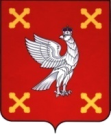 Администрация  Шуйского муниципального районаПОСТАНОВЛЕНИЕот  27.07.2023 № 425-пг. ШуяОб утверждении порядка назначения пенсии за выслугу лет, перерасчета ее размера, выплаты и организации доставки лицам, замещавшим должности муниципальной службы Шуйского муниципального района, и лицам, ранее замещавшим руководящие должности в органах управления Шуйского муниципального района, общественных организациях Шуйского муниципального района, исполнявших функции муниципального управления, а также порядка назначения доплаты к пенсии за выслугу лет, перерасчета ее размера, выплаты и организации доставки лицам, замещавших выборные муниципальные должности Шуйского муниципального районаВ соответствии с Федеральным законом от 15.12.2001 N 166-ФЗ "О государственном пенсионном обеспечении в Российской Федерации", Федеральным законом от 06.10.2003 N 131-ФЗ "Об общих принципах организации местного самоуправления в Российской Федерации", Решением Совета Шуйского муниципального района от 22.12.2017 № 130 «О муниципальном пенсионном обеспечении» (в редакции Решения Совета Шуйского муниципального района от 30.03.2022 N 33), Администрация Шуйского муниципального района постановляет:Утвердить Порядок назначения пенсии за выслугу лет, перерасчета ее размера, выплаты и организации доставки лицам, замещавшим должности муниципальной службы Шуйского муниципального района, и лицам, ранее замещавшим руководящие должности в органах управления Шуйского муниципального района, общественных организациях Шуйского муниципального района, исполнявших функции муниципального управления (приложение 1).Утвердить Порядок назначения доплаты к пенсии за выслугу лет, перерасчета ее размера, выплаты и организации доставки лицам, замещавших выборные муниципальные должности Шуйского муниципального района (приложение 2).Установить, что выплата пенсии за выслугу лет, перерасчет ее размера, организация доставки лицам, замещавшим должности муниципальной службы в органах местного самоуправления Шуйского муниципального района, а также доплата к пенсии за выслугу лет, перерасчета ее размера, выплаты и организации доставки лицам, замещавшим выборные муниципальные должности, осуществляется отделом учета и отчетности Администрации Шуйского муниципального района (далее Уполномоченный орган).Отменить постановление главы администрации Шуйского района от 09.04.2009 N 197 «О порядке назначения пенсии за выслугу лет, перерасчета ее размера, выплаты и организации доставки лицам, замещавшим выборные муниципальные должности и должности муниципальной службы Шуйского муниципального района, и лицам, ранее замещавшим руководящие должности в органах управления Шуйского района, общественных организациях Шуйского района, исполнявших функции муниципального управления».Контроль за исполнением данного постановления возложить на первого заместителя главы администрации Шуйского муниципального района Соколову О.А.Настоящее постановление вступает в силу со дня его официального опубликования.Глава Шуйского муниципального района                                 С.А. Бабанов                                                                                          Приложение 1                                                                                              к постановлению Администрации                                                                                             Шуйского муниципального района                                                                                            от 27.07.2023 № 425-пПОРЯДОКНАЗНАЧЕНИЯ ПЕНСИИ ЗА ВЫСЛУГУ ЛЕТ, ПЕРЕРАСЧЕТА ЕЕ РАЗМЕРА,ВЫПЛАТЫ И ОРГАНИЗАЦИИ ДОСТАВКИ ЛИЦАМ, ЗАМЕЩАВШИМ  ДОЛЖНОСТИ МУНИЦИПАЛЬНОЙ СЛУЖБЫШУЙСКОГО МУНИЦИПАЛЬНОГО РАЙОНА, И ЛИЦАМ, РАНЕЕ ЗАМЕЩАВШИМРУКОВОДЯЩИЕ ДОЛЖНОСТИ В ОРГАНАХ УПРАВЛЕНИЯ ШУЙСКОГО МУНИЦИПАЬНОГО РАЙОНА,ОБЩЕСТВЕННЫХ ОРГАНИЗАЦИЯХ ШУЙСКОГО МУНИЦИПАЛЬНОГО РАЙОНА,ИСПОЛНЯВШИХ ФУНКЦИИ МУНИЦИПАЛЬНОГО УПРАВЛЕНИЯ1. Настоящий Порядок назначения пенсии за выслугу лет, перерасчета ее размера, выплаты и организации доставки гражданам, замещавшим должности муниципальной службы Шуйского муниципального района, и лицам, ранее замещавшим руководящие должности в органах управления Шуйского муниципального района, общественных организациях Шуйского муниципального района, исполнявших функции муниципального управления (далее - Порядок), регулирует вопросы назначения пенсии за выслугу лет, установленной в соответствии с Решением Совета Шуйского муниципального района от 22.12.2017 № 130 «О муниципальном пенсионном обеспечении» (в действующей редакции), а также перерасчета ее размера, выплаты и организации доставки.1.1. В настоящем Порядке используются следующие термины:а) муниципальная служба - профессиональная деятельность граждан, которая осуществляется на постоянной основе на должностях муниципальной службы, замещаемых путем заключения трудового договора;б) муниципальный служащий - гражданин Российской Федерации, исполняющий в порядке, определенном муниципальными правовыми актами в соответствии с федеральными законами и законами субъекта Российской Федерации, обязанности по должности муниципальной службы за денежное содержание, выплачиваемое за счет средств районного бюджета;в) пенсия за выслугу лет по пенсионному обеспечению (далее - пенсия за выслугу лет) - ежемесячная денежная выплата за счет средств бюджета Шуйского муниципального района, право на получение которой определяется настоящим Положением и которая предоставляется гражданам в целях компенсации им денежного содержания, утраченного в связи с прекращением ими муниципальной службы при достижении установленной законом выслуги при выходе на страховую пенсию по старости (инвалидности) в соответствии с Федеральным законом от 28.12.2013 N 400-ФЗ "О страховых пенсиях" (далее - Федеральный закон "О страховых пенсиях") либо пенсию, назначаемую на период до наступления возраста, дающего право на страховую пенсию по старости, в соответствии с Законом Российской Федерации от 19.04.1991 N 1032-I "О занятости населения в Российской Федерации" (далее - страховая пенсия по старости (инвалидности));г) денежное содержание - система выплат лицам, замещавшим должности муниципальной службы;д) среднемесячное денежное содержание - доходы, которые учитываются для исчисления размера пенсии за выслугу лет;е) 12 полных месяцев - период времени, состоящий из 12 месяцев работы, каждый из которых начинается с первого числа месяца и заканчивается последним числом месяца;ж) доставка пенсии - передача начисленной суммы пенсии за выслугу лет путем ее перечисления в организации федеральной почтовой связи для вручения получателю или в кредитные организации для зачисления суммы пенсии за выслугу лет на счет получателя;з) личное дело - сброшюрованный комплект документов, на основании которых гражданину назначена пенсия за выслугу лет, осуществляется перерасчет (пересмотр) ее размера и осуществляется выплата данной пенсии;и) комиссия по реализации вопросов о некоторых социальных гарантиях лицам, замещавшим выборные муниципальные должности и должности муниципальной службы Шуйского муниципального района (далее - Комиссии) (далее - Комиссия), - коллегиальный орган, созданный Администрацией Шуйского муниципального района в целях квалифицированного решения вопросов назначения пенсии за выслугу лет указанной в подпункте категории граждан, в состав которой включаются представители органов местного самоуправления, иных органов Шуйского муниципального района, организаций и учреждений.1.2. Пенсия за выслугу лет гражданам, замещавшим должности муниципальной службы в Шуйском муниципальном районе (далее - пенсия за выслугу лет), - ежемесячная денежная выплата за счет средств бюджета Шуйского муниципального района, условия предоставления права на получение которой определяются настоящим Положением и которая предоставляется гражданам в целях компенсации им денежного содержания, утраченного в связи с прекращением ими муниципальной службы при выходе на страховую пенсию по старости (инвалидности) в соответствии с Федеральным законом от 28.12.2013 N 400-ФЗ "О страховых пенсиях" (далее - Федеральный закон "О страховых пенсиях") либо пенсию, назначаемую на период до наступления возраста, дающего право на страховую пенсию по старости, в соответствии с Законом Российской Федерации от 19.04.1991 N 1032-I "О занятости населения в Российской Федерации" (далее - страховая пенсия по старости (инвалидности)).2. Заявление о назначении пенсии за выслугу лет  (приложение 1 к Порядку) подается в Администрацию Шуйского муниципального района. К заявлению о назначении пенсии за выслугу лет прилагаются следующие документы:-  согласие на обработку персональных данных (приложение 2 к Порядку);- справка о размере ежемесячного денежного содержания для назначения пенсии за выслугу лет гражданам, замещавшим должности муниципальной службы в органах местного самоуправления Шуйского муниципального района (приложение 3 к Порядку);- копия трудовой книжки, заверенная по последнему месту службы (работы) в день увольнения и (или) сведения о трудовой деятельности, оформленные в установленном законодательством Российской Федерации порядке;- копия паспорта гражданина Российской Федерации;- копия документа, подтверждающего регистрацию в системе индивидуального (персонифицированного) учета, в том числе в форме электронного документа (СНИЛС);- справка о периодах муниципальной службы, учитываемых при исчислении стажа муниципальной службы Российской Федерации для назначения пенсии за выслугу лет (приложение 4 к Порядку);- копия приказа (распоряжения) об увольнении, заверенная по месту выдачи;- справка о ежемесячном денежном содержании за последние 12 полных месяцев прохождения муниципальной службы в органах местного самоуправления Шуйского муниципального района, предшествующих дню ее прекращения либо дню достижения возраста, дающего право на страховую пенсию по старости в соответствии с частью 1 статьи 8 и статьями 30 - 33 Федерального закона "О страховых пенсиях" (дававшего право на трудовую пенсию по старости в соответствии с Федеральным законом от 17.12.2001 N 173-ФЗ "О трудовых пенсиях в Российской Федерации"), либо дню назначения страховой пенсии по старости (инвалидности) (приложение 5 к Порядку). При отсутствии 12 полных месяцев замещения должности муниципальной службы в справку включаются сведения о ежемесячном денежном содержании за фактически проработанные полные месяцы муниципальной службы;- уведомление (информация) органа, осуществляющего пенсионное обеспечение, о дате назначения страховой пенсии по старости (инвалидности), размере выплачиваемой фиксированной выплаты к страховой пенсии по старости либо фиксированной выплаты к страховой пенсии по инвалидности с указанием федерального закона, в соответствии с которым она назначена, либо в отказе о назначении;- копия военного билета, если имела место военная служба, заверенная по месту службы (работы) либо нотариально.Документы (копии документов), указанные в абзацах третьем, четвертом, пятом, шестом, седьмом и девятом настоящего пункта, выдаются (заверяются) заявителю на основании его заявления, не ранее дня увольнения заявителя.Справка о периодах муниципальной службы, учитываемых при исчислении стажа муниципальной службы для назначения пенсии за выслугу лет, подготавливается и выдается заявителю органом, осуществляющим кадровую работу в органе местного самоуправления Шуйского муниципального района, в котором заявитель замещает (замещал) должность муниципальной службы Шуйского муниципального района. Справка выдается заявителю при условии подтверждения им периодов службы (работы) для включения в стаж муниципальной службы для назначения пенсии за выслугу лет.Заявитель вправе представить дополнительные документы, подтверждающие стаж муниципальной службы для назначения пенсии за выслугу лет.Обязанность по представлению документов, указанных в настоящем пункте, возложена на заявителя, за исключением справки органа, осуществляющего пенсионное обеспечение, о дате назначения страховой пенсии по старости (инвалидности), размере фиксированной выплаты к страховой пенсии по старости либо фиксированной выплаты к страховой пенсии по инвалидности с указанием федерального закона, в соответствии с которым она назначена. Данные сведения запрашиваются администрацией Шуйского муниципального района в порядке межведомственного информационного взаимодействия у отделения Социального фонда России по Ивановской области. Заявитель вправе представить указанную справку по собственной инициативе.Заявление гражданина о назначении пенсии за выслугу лет регистрируется в администрации Шуйского муниципального района в день подачи заявления (получения его по почте).Документы, необходимые для назначения пенсии за выслугу лет, обязанность по представлению которых возложена на заявителя, представляются в Уполномоченный орган в течение одного месяца со дня подачи заявления (получения его по почте).Если такие документы будут представлены в Уполномоченный орган в течение одного месяца со дня регистрации заявления (получения его по почте) о назначении пенсии за выслугу лет, то днем обращения за пенсией за выслугу лет считается день регистрации заявления о назначении пенсии за выслугу лет.В случае непредставления в указанный срок со дня регистрации заявления о назначении пенсии за выслугу лет документов, обязанность по представлению которых возложена на заявителя, Уполномоченный орган в течение 5 рабочих дней возвращает заявление и все представленные документы заявителю с указанием недостающих документов, обязанность по представлению которых возложена на заявителя. Возврат заявления и приложенных к нему документов осуществляется способом, позволяющим подтвердить факт и дату возврата.В случае, если муниципальный служащий подал заявление о включении в стаж муниципальной службы для назначения пенсии за выслугу лет иных периодов службы (работы), то заявление о назначении пенсии за выслугу лет подается в Администрацию Шуйского муниципального района только после подписания Главой Шуйского муниципального района распоряжения о включении в стаж муниципальной службы для назначения пенсии за выслугу лет по муниципальному пенсионному обеспечению иных периодов службы (работы) либо после возвращения комплекта документов заявителю.2.1. Обращение о назначении пенсии за выслугу лет (перерасчете ее размера) осуществляется в любое время после возникновения права на данную пенсию (перерасчет ее размера) без ограничения каким-либо сроком.2.2. Среднемесячное денежное содержание, исходя из которого исчисляется размер пенсии за выслугу лет, определяется путем деления полученной суммы денежного содержания за 12 полных месяцев на 12.Из расчетного периода исключается время, когда гражданин, замещавший должность муниципальной службы, не работал в связи с временной нетрудоспособностью или в соответствии с законодательством Российской Федерации освобождался от исполнения должностных обязанностей с сохранением среднемесячного заработка. В этом случае суммы полученного пособия по временной нетрудоспособности и выплаченного среднемесячного заработка не включаются в среднемесячное денежное содержание, исходя из которого исчисляется размер пенсии за выслугу лет. При этом среднемесячное денежное содержание определяется путем деления полученной суммы денежного содержания в расчетном периоде на фактически проработанные в этом периоде дни и умножается на 21 (среднемесячное число рабочих дней в году).При отсутствии 12 полных месяцев замещения должности муниципальной службы размер пенсии за выслугу лет муниципальных служащих Шуйского муниципального района, указанных в части 3 статьи 3 Положения о муниципальном пенсионном обеспечении граждан, замещавших должности муниципальной службы Шуйского муниципального района, утвержденного решением Совета Шуйского муниципального района от 22.12.2017 N 130 «О муниципальном пенсионном обеспечении», исчисляется путем деления общей суммы денежного содержания за фактически проработанные полные месяцы муниципальной службы Шуйского муниципального района Ивановской области на количество этих месяцев.По заявлению граждан, замещавших должности муниципальной службы, из числа полных месяцев, за которые определяется среднемесячное денежное содержание, могут исключаться месяцы, когда вышеуказанные лица находились в отпуске без сохранения денежного содержания, отпуске по уходу за ребенком и отпуске в связи с усыновлением. При этом исключенные месяцы должны заменяться другими, непосредственно предшествующими исключенному периоду.Если в расчетный период произошло повышение (увеличение) в централизованном порядке денежного содержания, среднемесячное денежное содержание рассчитывается за весь расчетный период с учетом повышения (увеличения) денежного содержания.2.3. Уполномоченный орган Администрации Шуйского муниципального района в месячный срок со дня получения полного комплекта необходимых документов для назначения пенсии за выслугу лет осуществляет их проверку и готовит на рассмотрение Комиссии.3. Решение о назначении пенсии за выслугу лет принимает Комиссия. Срок принятия Комиссией решения о назначении пенсии за выслугу лет не должен превышать 3 месяцев со дня регистрации заявления о назначении пенсии за выслугу лет в администрации Шуйского муниципального района. Уполномоченный орган администрации Шуйского муниципального района в 10-дневный срок со дня принятия Комиссией решения готовит распоряжение Администрации Шуйского муниципального района о назначении пенсии за выслугу лет.4. О принятом решении Уполномоченный орган Администрации Шуйского муниципального района в 10-дневный срок сообщает заявителю, в случае отказа в назначении пенсии за выслугу лет в письменной форме излагается его мотивированная причина.4.1. Распоряжения Администрации Шуйского муниципального района о назначении пенсии за выслугу лет, о выплате (перерасчете) пенсии за выслугу лет, заявление муниципального служащего и все необходимые для назначения данной пенсии документы брошюруются в личное дело.5. Письменное уведомление о размере пенсии за выслугу лет направляется заявителю Уполномоченным органом не позднее чем через 10 дней после выхода распоряжения.6. Пенсия за выслугу лет выплачивается администрацией Шуйского муниципального района за счет средств бюджета Шуйского муниципального района.7. Гражданам, замещавшим должности муниципальной службы в органах местного самоуправления Шуйского муниципального района, может быть произведен перерасчет размера пенсии за выслугу лет.7.1. Перерасчет размера пенсии за выслугу лет производится при изменении в соответствии с законодательством Российской Федерации размера выплачиваемой фиксированной выплаты к страховой пенсии по старости (инвалидности).В случае увеличения в соответствии с законодательством Российской Федерации размера выплачиваемой фиксированной выплаты к страховой пенсии по старости (инвалидности) размер пенсии за выслугу лет уменьшается на сумму увеличения размера выплачиваемой фиксированной выплаты к страховой пенсии по старости (инвалидности).В случае уменьшения в соответствии с законодательством Российской Федерации размера выплачиваемой фиксированной выплаты к страховой пенсии по старости (инвалидности) размер пенсии за выслугу лет увеличивается на сумму уменьшения размера выплачиваемой фиксированной выплаты к страховой пенсии по старости (инвалидности).7.2. Перерасчет размера пенсии за выслугу лет производится с 1 числа месяца изменения размера выплачиваемой фиксированной выплаты к страховой пенсии по старости (инвалидности).7.3. Суммы переплат, установленные в результате перерасчета размера пенсии за выслугу лет, произведенного в связи с изменением размера выплачиваемой фиксированной выплаты к страховой пенсии по старости (инвалидности), подлежат удержанию Администрацией Шуйского муниципального района и засчитываются в счет будущих выплат пенсии за выслугу лет. При отсутствии права на получение пенсии за выслугу лет в последующие месяцы эти средства добровольно возвращаются получателем в бюджет Шуйского муниципального района. При отказе от добровольного возврата указанных средств взыскиваются в судебном порядке в соответствии с законодательством Российской Федерации.7.4. Перерасчет размера пенсии за выслугу лет с учетом увеличения стажа муниципальной службы не производится.7.5. Общая сумма пенсии за выслугу лет с учетом фиксированной выплаты к страховой пенсии по старости либо фиксированной выплаты к страховой пенсии по инвалидности индексируется в соответствии с решением Совета Шуйского муниципального района от 22.12.2017 N 130 "О муниципальном пенсионном обеспечении».7.6. Суммы пенсии за выслугу лет, подлежащие выплате, не полученные лицом своевременно, выплачиваются в соответствии с нормами Федерального закона "О страховых пенсиях".8. При прохождении муниципальной службы Российской Федерации, при замещении лицом, получающим пенсию за выслугу лет, государственной должности Российской Федерации, государственной должности Ивановской области или государственной должности иного субъекта Российской Федерации, муниципальной должности, замещаемой на постоянной основе, должности муниципальной службы муниципального образования в Ивановской области или муниципальной должности, замещаемой на постоянной основе, должности муниципальной службы муниципального образования в иных субъектах Российской Федерации, а также в период работы в межгосударственных (межправительственных) органах, созданных с участием Российской Федерации, на должностях, по которым в соответствии с международными договорами Российской Федерации осуществляются назначение и выплата пенсий за выслугу лет в порядке и на условиях, которые установлены для федеральных государственных (гражданских) служащих, выплата пенсии за выслугу лет приостанавливается на весь период работы начиная со следующего дня после поступления на работу. Возобновление выплаты пенсии за выслугу лет осуществляется со дня, следующего за днем увольнения с указанной в настоящем пункте службы или освобождения от указанных в настоящем пункте должностей гражданина, обратившегося с заявлением о ее возобновлении.9. Выплата пенсии за выслугу лет прекращается:- в связи со смертью получателя пенсии за выслугу лет, а также в случае объявления его в установленном порядке умершим или признания безвестно отсутствующим - с 1-го числа месяца, следующего за месяцем, в котором наступила смерть получателя либо вступило в силу решение об объявлении его умершим или решение о признании его безвестно отсутствующим;- в связи с назначением пенсии за выслугу лет, ежемесячной доплаты к страховой пенсии по старости (инвалидности) или ежемесячного пожизненного содержания, или дополнительного ежемесячного материального обеспечения в соответствии с законодательством Российской Федерации, Ивановской области или другого субъекта Российской Федерации, на основании решения представительного органа местного самоуправления - с 1-го числа месяца, следующего за месяцем назначения пенсии за выслугу лет, ежемесячной доплаты к страховой пенсии по старости (инвалидности) или ежемесячного пожизненного содержания, или дополнительного ежемесячного материального обеспечения в соответствии с законодательством Российской Федерации, Ивановской области или другого субъекта Российской Федерации, на основании решения представительного органа местного самоуправления;- в связи с переходом получателя пенсии за выслугу лет со страховой пенсии по старости (инвалидности), назначенной в соответствии с Федеральным законом "О страховых пенсиях", на другой вид пенсий (пенсию по случаю потери кормильца, иной вид пенсии) или на пенсию других ведомств (по линии Министерства обороны, Министерства внутренних дел и иных ведомств) - со дня назначения данной пенсии.10. Пенсия за выслугу лет выплачивается ежемесячно после 20 числа текущего месяца по выбору получателя через организации федеральной почтовой связи либо путем перечисления на счет получателя в кредитной организации.В случае если на дату формирования выплатных документов в Уполномоченный орган Администрации Шуйского муниципального района в установленном порядке поступила официальная информация о смерти получателя пенсии за выслугу лет, объявлении его в установленном порядке умершим или признании безвестно отсутствующим информация об указанном получателе в выплатные документы не включается, пенсия за выслугу лет за текущий месяц в указанные в абзаце первом настоящего пункта организации не перечисляется.Суммы пенсии за выслугу лет, причитающиеся получателю и оставшиеся не полученными в связи с его смертью, выплачиваются членам его семьи: родителям, супругу (супруге), братьям, сестрам, детям, внукам независимо от их возраста и трудоспособности при условии, что вышеперечисленные члены семьи умершего получателя проживали совместно с ним на день его смерти и если обращение за недополученными суммами пенсии за выслугу лет последовало до истечения шести месяцев со дня смерти получателя. При обращении нескольких членов семьи за указанными суммами пенсии за выслугу лет причитающиеся им суммы пенсии за выслугу лет делятся между ними поровну или выплата производится одному из них с письменного согласия остальных (либо их законных представителей).11. Информация о назначении и выплате пенсии за выслугу лет размещается в Единой государственной информационной системе социального обеспечения. Размещение (получение) указанной информации в Единой государственной информационной системе социального обеспечения осуществляется в соответствии с Федеральным законом от 17.07.1999 N 178-ФЗ "О государственной социальной помощи".12. Вопросы, связанные с назначением и выплатой пенсии за выслугу лет, не урегулированные настоящим Порядком, разрешаются по правилам назначения и выплаты страховых пенсий.Приложение № 1 к Порядку                                  назначения пенсии за выслугу лет, перерасчета ее размера, выплаты и организации доставки гражданам, замещавшим должности муниципальной службы Шуйского муниципального района, и лицам, ранее замещавшим руководящие должности в органах управления Шуйского муниципального района, общественных организациях Шуйского муниципального района, исполнявших функции муниципального управления                В Администрацию Шуйского муниципального района                                     ______________________________________                                              (фамилия, имя, отчество)                                     от ___________________________________                                              (фамилия, имя, отчество)                                     _____________________________________,                                         (последняя должность заявителя)                                     домашний адрес _______________________                                     _____________________________________,                                     телефон ______________________________Прошу  назначить  мне  пенсию  за выслугу лет в соответствии с Положением о пенсионном  обеспечении лиц, замещавших должности муниципальной службы Шуйского муниципального района,  утвержденным  решением  Совета  Шуйского  муниципального  района от  22.12.2017  N  130. Страховую пенсию по старости (инвалидности) (нужное подчеркнуть), назначенную по Федеральному закону от 28.12.2013 N 400-ФЗ "О страховых  пенсиях", трудовую пенсию  по старости (инвалидности) (нужное подчеркнуть),  назначенную  по  Федеральному закону от 17.12.2001 173-ФЗ "О трудовых  пенсиях в Российской Федерации"), получаю в отделении Социального фонда России по Ивановской области___________________________    (район, город)с ___________________________(срок назначения страховой (трудовой) пенсии)    При поступлении на оплачиваемую  работу  на  государственную  или муниципальную  службу  обязуюсь  в  пятидневный  срок  сообщить  об  этом в отдел учета и отчетности Администрации Шуйского муниципального района."___" ___________ 20___ г.                            _____________________                                                      (подпись заявителя)Приложение 2к Порядку назначения пенсии за выслугу лет, перерасчета ее размера, выплаты и организации доставки гражданам, замещавшим должности муниципальной службы Шуйского муниципального района, и лицам, ранее замещавшим руководящие должности в органах управления Шуйского муниципального района, общественных организациях Шуйского муниципального района, исполнявших функции муниципального управленияВ Администрацию Шуйского муниципального района                                     ______________________________________________                                              (фамилия, имя, отчество)от ______________________________________________(фамилия, имя, отчество заявителя)_________________________________________________(должность заявителя)Домашний адрес ___________________________________________________________________________________документ, удостоверяющий личность _______________серия ____________ N ___________________когда, кем выдан __________________________________________________________________________________________________________________________________Телефон ______________________Согласиена обработку персональных данныхДаю Администрации Шуйского муниципального района согласие на обработку своих персональных данных с использованием средств автоматизации и без использования средств автоматизации с целью рассмотрения вопроса и принятия решения комиссией по вопросам назначения пенсии за выслугу лет, перерасчета ее размера, выплаты и организации доставки лицам, замещавшим должности муниципальной службы Шуйского муниципального района, и лицам, ранее замещавшим руководящие должности в органах управления Шуйского муниципального района, общественных организациях Шуйского муниципального района, исполнявших функции муниципального управления в соответствии с Федеральным законом от 28.12.2013 N 400-ФЗ "О страховых пенсиях", действующим законодательством Ивановской области и нормативными правовыми актами Шуйского муниципального района. Перечень персональных данных для обработки и передачи:- фамилия, имя, отчество;- дата рождения;- данные документа, удостоверяющего личность;- адрес места жительства (места пребывания);- дата назначения пенсионного обеспечения;- срок, на который установлена пенсия за выслугу лет;- группа инвалидности;- иные данные, необходимые для выплаты пенсии за выслугу лет.Согласие на обработку и передачу персональных данных действует в течение всего периода получения пенсионного обеспечения либо до моего отзыва в письменной форме путем подачи мной соответствующего заявления."___" ___________ 20___ г.                 _______________ ___________________                                                                     подпись           ФИОПриложение N 3к Порядку назначения пенсии за выслугу лет, перерасчета ее размера, выплаты и организации доставки гражданам, замещавшим должности муниципальной службы Шуйского муниципального района, и лицам, ранее замещавшим руководящие должности в органах управления Шуйского муниципального района, общественных организациях Шуйского муниципального района, исполнявших функции муниципального управленияСПРАВКАо размере ежемесячного денежного содержания (вознаграждения)для установления пенсии за выслугу лет лицам, замещавшимдолжности муниципальной службы Шуйского муниципального районаДенежное содержание (вознаграждение) _______________________________,                                            (фамилия, имя, отчество)замещавшего(ей)   должность муниципальной службы__________________________________________________________________,                         (наименование должности)за период  "____" _______________ 20___ г.           составляло:    Руководитель органа местного самоуправления                         __________________________________________________                                 (подпись)              (Ф.И.О.)    Главный бухгалтер    __________________________________________________                                 (подпись)              (Ф.И.О.)Дата выдачи        "____" _______________ 20___ г.      Место для печатиПриложение N 4к Порядку назначения пенсии за выслугу лет, перерасчета ее размера, выплаты и организации доставки гражданам, замещавшим должности муниципальной службы Шуйского муниципального района, и лицам, ранее замещавшим руководящие должности в органах управления Шуйского муниципального района, общественных организациях Шуйского муниципального района, исполнявших функции муниципального управленияСПРАВКАо периодах муниципальной службы, учитываемыхпри исчислении стажа муниципальной службы__________________________________________________________________,                         (фамилия, имя, отчество)замещавшего(ей)_________________________________________________________________,                         (наименование должности)дающего право на пенсию за выслугу лет лицам, замещавшим должности  муниципальной службы в Шуйском муниципальном районе:    Руководитель органа местного самоуправления                         __________________________________________________                                 (подпись)              (Ф.И.О.)      Руководитель кадровой службы      органа местного самоуправления      Шуйского муниципального района ______________________________________                                          (подпись)       (Ф.И.О.)Дата выдачи "____" ___________ 20___ г.                                                                                                           место для печатиПриложение N 5к Порядку назначения пенсии за выслугу лет, перерасчета ее размера, выплаты и организации доставки гражданам, замещавшим должности муниципальной службы Шуйского муниципального района, и лицам, ранее замещавшим руководящие должности в органах управления Шуйского муниципального района, общественных организациях Шуйского муниципального района, исполнявших функции муниципального управленияСПРАВКАВыдана _____________________________________________________ в том, что его(ее)  ежемесячное  денежное  содержание  (вознаграждение)  за  последние 12 месяцев замещения  должности муниципальной службы, предшествующих дню ее прекращения либо дню достижения возраста, дающего право на страховую пенсию по старости (дававшего право на трудовую   пенсию   по   старости  в  соответствии  с  Федеральным  законом от  17.12.2001  N  173-ФЗ "О трудовых пенсиях в Российской Федерации") либо дню назначения страховой пенсии по старости (инвалидности), составляло:    __________________________________________________________________.    (указать день увольнения, или день достижения пенсионного возраста, или дату назначения страховой пенсии по старости (инвалидности))1. Сумма ежемесячного денежного содержания:-  оклад  денежного  содержания: должностной оклад и оклад в соответствии с присвоенным классным чином;-  ежемесячные  надбавки  к  должностному  окладу  за:  выслугу лет, особые условия муниципальной службы, работу со сведениями, составляющими государственную тайну;- ежемесячное денежное поощрение;- премии за выполнение особо важных и сложных заданий.    Всего рабочих дней: ___________.    Общая сумма денежного содержания за 12 месяцев: _______ руб. _____ коп.    Среднемесячное денежное содержание: _________ руб. _________ коп.    Основание для выдачи справки: ________________________________________.                                 (лицевые счета, платежные ведомости и др.)    Руководитель органа местного самоуправления __________________________.                                                (подпись)       (Ф.И.О.)    Главный бухгалтер ____________________________________________________.                            (подпись)                    (Ф.И.О.)    Дата выдачи "____" ____________ 20___ г.          место для печати                                                                                              Приложение 2                                                                                              к постановлению Администрации                                                                                             Шуйского муниципального района                                                                                            от 27.07.2023 № 425-пПОРЯДОКНАЗНАЧЕНИЯ ДОПЛАТЫ К ПЕНСИИ ЗА ВЫСЛУГУ ЛЕТ,ПЕРЕРАСЧЕТА ЕЕ РАЗМЕРА,ВЫПЛАТЫ И ОРГАНИЗАЦИИ ДОСТАВКИ ЛИЦАМ, ЗАМЕЩАВШИХ  ВЫБОРНЫЕ МУНИЦИПАЛЬНЫЕ ДОЛЖНОСТИ ШУЙСКОГО МУНИЦИПАЛЬНОГО РАЙОНА1. Настоящий Порядок назначения доплаты к пенсии за выслугу лет, перерасчета ее размера, выплаты и организации доставки гражданам, замещавшим выборные муниципальные должности Шуйского муниципального района (далее - Порядок), регулирует вопросы назначения доплаты к пенсии за выслугу лет, установленной в соответствии с Решением Совета Шуйского муниципального района от 22.12.2017 № 130 «О муниципальном пенсионном обеспечении» (в действующей редакции), а также перерасчета ее размера, выплаты и организации доставки.1.1. В настоящем Порядке используются следующие термины:а) выборное должностное лицо - должностное лицо местного самоуправления, избираемое на основе всеобщего равного и прямого избирательного права при тайном голосовании на муниципальных выборах, либо представительным органом муниципального образования из своего состава, либо представительным органом муниципального образования из числа кандидатов, представленных конкурсной комиссией по результатам конкурса, либо на сходе граждан, осуществляющем полномочия представительного органа муниципального образования и наделенном собственными полномочиями по решению вопросов местного значения;б) ежемесячная доплата к страховой пенсии по старости (инвалидности) (далее - доплата к пенсии) - ежемесячная денежная выплата к страховой пенсии по старости (инвалидности) за счет средств бюджета Шуйского муниципального района, назначенной в соответствии с Федеральным законом от 28.12.2013 N 400-ФЗ "О страховых пенсиях" (далее - Федеральный закон "О страховых пенсиях"), либо пенсии, назначаемой на период до наступления возраста, дающего право на страховую пенсию по старости, в соответствии с Законом Российской Федерации от 19.04.1991 N 1032-I "О занятости населения в Российской Федерации", порядок установления которой определяется настоящим Положением;в) денежное вознаграждение (должностной оклад) - выплата, предусмотренная решением Совета Шуйского муниципального района "Об утверждении Положения об оплате труда депутатов, выборных должностных лиц местного самоуправления Шуйского муниципального района, осуществляющих свои полномочия на постоянной основе".г) доставка ежемесячной доплаты к пенсии - передача начисленной суммы доплаты к пенсии за выслугу лет путем ее перечисления в организации федеральной почтовой связи для вручения получателю или в кредитные организации для зачисления суммы доплаты к пенсии за выслугу лет на счет получателя;ж) личное дело - сброшюрованный комплект документов, на основании которых гражданину назначена пенсия за выслугу лет, осуществляется перерасчет (пересмотр) ее размера и осуществляется выплата данной пенсии;з) Комиссия по реализации вопросов о некоторых социальных гарантиях лицам, замещавшим выборные муниципальные должности и должности муниципальной службы Шуйского муниципального района (далее - Комиссии), - коллегиальный орган, созданный Администрацией Шуйского муниципального района в целях квалифицированного решения вопросов назначения пенсии за выслугу лет указанной в подпункте категории граждан, в состав которой включаются представители органов местного самоуправления, иных органов Шуйского муниципального района, организаций и учреждений.1.2. Выборным должностным лицам ежемесячная доплата к пенсии назначается при замещении выборной муниципальной должности на постоянной основе не менее одного выборного срока.Выборные должностные лица, не достигшие на момент прекращения своих полномочий возраста, дающего право на страховую пенсию по старости (дававшего право на трудовую пенсию по старости в соответствии с Федеральным законом от 17.12.2001 N 173-ФЗ "О трудовых пенсиях в Российской Федерации"), и не имеющие права на страховую пенсию по инвалидности, имеют право на доплату к пенсии при установлении им страховой пенсии по старости (инвалидности), если они замещали выборные муниципальные должности на постоянной основе не менее одного выборного срока.2. Обращение за назначением ежемесячной доплаты к пенсии (перерасчетом ее размера) осуществляется лицом, имеющим право на ее получение (далее - заявитель), в любое время после возникновения данного права.2.1. Заявление о назначении ежемесячной доплаты к пенсии (приложение 1) подается в Администрацию Шуйского муниципального района.К заявлению о назначении ежемесячной доплаты к пенсии прилагаются следующие документы:- согласие на обработку персональных данных (приложение 2);- справка о размере ежемесячного денежного вознаграждения для установления ежемесячной доплаты к пенсии лицам, замещавшим выборные муниципальные должности Шуйского муниципального района (приложение 3);- копия трудовой книжки, заверенная по последнему месту службы (работы) в день увольнения и (или) сведения о трудовой деятельности, оформленные в установленном законодательством Российской Федерации порядке;- копия паспорта гражданина Российской Федерации;- копия документа, подтверждающего регистрацию в системе индивидуального (персонифицированного) учета, в том числе в форме электронного документа (СНИЛС);        -  справка о периодах замещения выборной муниципальной должности, должностей муниципальной службы, учитываемых при исчислении размера доплаты к пенсии за выслугу лет (приложение 4);- копия приказа (распоряжения) об увольнении, освобождении от должности, либо решение представительного органа Шуйского муниципального района о прекращении полномочий, заверенная соответствующей кадровой службой в случае подачи заявления для получения ее при увольнении с выборной муниципальной должности Шуйского муниципального района; в иных случаях по последнему месту работы;- справка (информация) органа, осуществляющего пенсионное обеспечение, о дате назначения страховой пенсии по старости (инвалидности), размере фиксированной выплаты к страховой пенсии по старости либо фиксированной выплаты к страховой пенсии по инвалидности с указанием федерального закона, в соответствии с которым она назначена;- копия военного билета, если имела место военная служба.Документы (копии документов), указанные в абзацах четвертом, пятом, восьмом, девятом и одиннадцатом настоящего пункта, выдаются (заверяются) заявителю на основании его заявления не ранее дня увольнения заявителя.Документы, указанные в абзаце четвертом настоящего пункта, подготавливаются и выдаются заявителю органом, осуществляющим функции бухгалтерского учета структурным подразделением (должностным лицом) в соответствующем органе местного самоуправления Шуйского муниципального района, в котором заявитель замещает (замещал) выборную муниципальную должность, должность муниципальной службы.Справка о периодах муниципальной службы, учитываемых при исчислении стажа муниципальной службы для назначения ежемесячной доплаты к пенсии, подготавливается и выдается заявителю подразделением кадровой службы органа местного самоуправления, а при отсутствии кадровой службы - назначенным представителем нанимателя должностным лицом, осуществляющим кадровую работу в органе местного самоуправления Шуйского муниципального района, в котором заявитель замещает (замещал) выборную муниципальную должность (далее - кадровая служба). Справка выдается заявителю при условии подтверждения им периодов службы (работы) для включения в стаж муниципальной службы для назначения ежемесячной доплаты к пенсии.Незаверенные копии документов представляются с предъявлением их подлинников и удостоверяются уполномоченным работником органа местного самоуправления, принимающим документы.Заявитель вправе представить дополнительные документы, подтверждающие стаж муниципальной службы для назначения ежемесячной доплаты к пенсии.Если такие документы будут представлены в течение одного месяца со дня регистрации заявления (получения его по почте) о назначении ежемесячной доплаты к пенсии, то днем обращения за ежемесячной доплатой к пенсии считается день регистрации заявления о назначении ежемесячной доплаты к пенсии.В случае непредставления в указанный срок со дня регистрации заявления о назначении ежемесячной доплаты к пенсии документов, обязанность по представлению которых возложена на заявителя, Уполномоченный орган в течение 5 рабочих дней возвращает заявление и все представленные документы заявителю с указанием недостающих документов, обязанность по представлению которых возложена на заявителя. Возврат заявления и приложенных к нему документов осуществляется способом, позволяющим подтвердить факт и дату возврата.2.3. Обращение за назначением ежемесячной доплаты к пенсии (перерасчетом ее размера) осуществляется в любое время после возникновения права на данную ежемесячную доплату к пенсии (перерасчет ее размера) без ограничения каким-либо сроком.2.4. Уполномоченный орган в месячный срок со дня получения полного комплекта необходимых документов для назначения ежемесячной доплаты к пенсии осуществляет их проверку и готовит на рассмотрение Комиссии.2.5. Решение о назначении ежемесячной доплаты к пенсии или об отказе в ее назначении принимает Комиссия. Срок принятия Комиссией решения о назначении ежемесячной доплаты к пенсии не должен превышать 3 месяцев со дня регистрации заявления о назначении ежемесячной доплаты к пенсии в Администрации Шуйского муниципального района. Уполномоченный орган в течение 10 рабочих дней со дня принятия Комиссией решения оформляет проект распоряжения Администрации Шуйского муниципального района о назначении ежемесячной доплаты к пенсии. В случае отказа в назначении ежемесячной доплаты к пенсии заявителю в письменной форме указываются причины отказа.3. Определение размера, перерасчет, индексация, выплата и организация доставки ежемесячной доплаты к пенсии производятся отделом учета и отчетности Администрации Шуйского муниципального района (Уполномоченный орган).3.1. При определении размера ежемесячной доплаты к пенсии учитывается размер ежемесячного денежного вознаграждения и фиксированной выплаты к страховой пенсии по старости (инвалидности).3.2. Уполномоченный орган в течение 10 рабочих дней со дня принятия Комиссией решения о назначении ежемесячной доплаты к пенсии оформляет проект распоряжения Администрации Шуйского муниципального района о ее размере и о принятом решении сообщает заявителю.3.3. Перерасчет размера ежемесячной доплаты к пенсии производится при изменении в соответствии с законодательством Российской Федерации размера выплачиваемой фиксированной выплаты к страховой пенсии по старости (инвалидности).В случае увеличения в соответствии с законодательством Российской Федерации размера выплачиваемой фиксированной выплаты к страховой пенсии по старости (инвалидности) размер ежемесячной доплаты к пенсии уменьшается на сумму увеличения размера выплачиваемой фиксированной выплаты к страховой пенсии по старости (инвалидности).В случае уменьшения в соответствии с законодательством Российской Федерации размера выплачиваемой фиксированной выплаты к страховой пенсии по старости (инвалидности) размер ежемесячной доплаты к пенсии увеличивается на сумму уменьшения размера выплачиваемой фиксированной выплаты к страховой пенсии по старости (инвалидности).3.4. Уполномоченный орган запрашивает сведения об изменении размера фиксированной выплаты к страховой пенсии по старости либо фиксированной выплаты к страховой пенсии по инвалидности конкретного получателя в Отделении Социального фонда России по Ивановской области.3.5. Перерасчет размера ежемесячной доплаты к пенсии производится с 1 числа месяца изменения размера выплачиваемой фиксированной выплаты к страховой пенсии по старости (инвалидности).3.6. При индексации ежемесячной доплаты к пенсии индексируется денежное вознаграждение и производится ее перерасчет.3.7. Уполномоченный орган оформляет проект распоряжения Администрации Шуйского муниципального района о перерасчете размера ежемесячной доплаты к пенсии и о принятом решении сообщает заявителю.3.8. Ежемесячная доплата к пенсии выплачивается ежемесячно после 20 числа текущего месяца по выбору получателя через организации почтовой связи либо путем перечисления на счет получателя в кредитной организации.В случае если на дату формирования выплатных документов в администрацию в установленном порядке поступила официальная информация о смерти получателя ежемесячной доплаты к пенсии, объявлении его в установленном порядке умершим или признании безвестно отсутствующим, информация об указанном получателе в выплатные документы не включается, ежемесячная доплата к пенсии за текущий месяц в указанные в абзаце первом настоящего пункта организации не перечисляется.4. При прохождении государственной службы Российской Федерации, при замещении лицом, получающим ежемесячную доплату к пенсии, государственной должности Российской Федерации, государственной должности Ивановской области или государственной должности иного субъекта Российской Федерации, муниципальной должности, замещаемой на постоянной основе, должности муниципальной службы муниципального образования в Ивановской области или муниципальной должности, замещаемой на постоянной основе, должности муниципальной службы муниципального образования в иных субъектах Российской Федерации, а также в период работы в межгосударственных (межправительственных) органах, созданных с участием Российской Федерации, на должностях, по которым в соответствии с международными договорами Российской Федерации осуществляются назначение и выплата пенсий за выслугу лет в порядке и на условиях, которые установлены для федеральных государственных (гражданских) служащих, выплата ежемесячной доплаты к пенсии приостанавливается на весь период работы начиная со следующего дня после поступления на работу. Возобновление выплаты ежемесячной доплаты к пенсии осуществляется со дня, следующего за днем увольнения с указанной в настоящем пункте службы или освобождения от указанных в настоящем пункте должностей гражданина, обратившегося с заявлением о ее возобновлении.4.1. Выплата ежемесячной доплаты к пенсии прекращается:- в связи со смертью получателя ежемесячной доплаты к пенсии, а также в случае объявления его в установленном порядке умершим или признания безвестно отсутствующим - с 1-го числа месяца, следующего за месяцем, в котором наступила смерть получателя либо вступило в силу решение об объявлении его умершим или решение о признании его безвестно отсутствующим;- в связи с назначением пенсии за выслугу лет, ежемесячной доплаты к страховой пенсии по старости (инвалидности), или ежемесячного пожизненного содержания, или дополнительного ежемесячного материального обеспечения в соответствии с законодательством Российской Федерации, Ивановской области или другого субъекта Российской Федерации, на основании решения представительного органа местного самоуправления - с 1-го числа месяца, следующего за месяцем назначения пенсии за выслугу лет, ежемесячной доплаты к страховой пенсии по старости (инвалидности), или ежемесячного пожизненного содержания, или дополнительного ежемесячного материального обеспечения в соответствии с законодательством Российской Федерации, Ивановской области или другого субъекта Российской Федерации, на основании решения представительного органа местного самоуправления;- в связи с переходом получателя ежемесячной доплаты к пенсии со страховой пенсии по старости (инвалидности), назначенной в соответствии с Федеральным законом от 28.12.2013 N 400-ФЗ "О страховых пенсиях", на другой вид пенсий (пенсию по случаю потери кормильца, иной вид пенсии) или на пенсию других ведомств (по линии Министерства обороны, Министерства внутренних дел и иных ведомств) - со дня назначения данной пенсии.4.2. Суммы ежемесячной доплаты к пенсии, причитающиеся получателю и оставшиеся не полученными в связи с его смертью, выплачиваются членам его семьи: родителям, супругу (супруге), братьям, сестрам, детям, внукам независимо от их возраста и трудоспособности, при условии, что вышеперечисленные члены семьи умершего получателя проживали совместно с ним на день его смерти и если обращение за недополученными суммами пенсии за выслугу лет последовало до истечения шести месяцев со дня смерти получателя. При обращении нескольких членов семьи за указанными суммами ежемесячной доплаты к пенсии, причитающиеся им суммы ежемесячной доплаты к пенсии делятся между ними поровну или выплата производится одному из них с письменного согласия остальных (либо их законных представителей).4.3. Информация о назначении и выплате ежемесячной доплаты к пенсии размещается в Единой государственной информационной системе социального обеспечения. Размещение (получение) указанной информации в Единой государственной информационной системе социального обеспечения осуществляется в соответствии с Федеральным законом от 17.07.1999 N 178-ФЗ "О государственной социальной помощи".4.4. Вопросы, связанные с назначением и выплатой ежемесячной доплаты к пенсии, не урегулированные настоящим Порядком, разрешаются по правилам назначения и выплаты страховых пенсий.Приложение 1к Порядкуназначения доплаты к пенсии за выслугу лет,перерасчета ее размера, выплатыи организации доставки лицам,замещавших выборные муниципальные должностиШуйского муниципального районаПрошу назначить мне ежемесячную доплату к пенсии в соответствии с Решением Совета Шуйского муниципального района от 22.12.2017 № 130 «О муниципальном пенсионном обеспечении».Страховую пенсию по старости (инвалидности) (нужное подчеркнуть), назначенную по Федеральному закону 28.12.2013 N 400-ФЗ "О страховых пенсиях" (трудовую пенсию по старости (инвалидности), получаю в отделении Социального фонда России по Ивановской области с _____________________.                                                                              (срок назначения страховой пенсии)При назначении пенсии за выслугу лет, ежемесячной доплаты к страховой пенсии по старости (инвалидности) или ежемесячного пожизненного содержания, или дополнительного ежемесячного материального обеспечения в соответствии с законодательством Российской Федерации, Ивановской области или другого субъекта Российской Федерации, на основании решения представительного органа местного самоуправления, а также в связи с переходом со страховой пенсии по старости (инвалидности), назначенной в соответствии с Федеральным законом от 28.12.2013 N 400-ФЗ "О страховых пенсиях", на другой вид пенсий (пенсию по случаю потери кормильца, иной вид пенсии) или на пенсию других ведомств (по линии Министерства обороны, Министерства внутренних дел и иных ведомств), поступлении на оплачиваемую работу на государственную должность Ивановской области или государственную должность иного субъекта Российской Федерации, должность государственной гражданской службы Ивановской области или должность государственной гражданской службы иных субъектов Российской Федерации, государственную должность Российской Федерации, должность федеральной гражданской службы, выборную муниципальную должность, должность муниципальной службы муниципального образования в Ивановской области или выборную муниципальную должность, муниципальную должность муниципальной службы муниципального образования в иных субъектах Российской Федерации обязуюсь в пятидневный срок сообщить об этом в отдел учета и отчетности Администрации Шуйского муниципального района.К заявлению прилагается:1.  Согласие на обработку персональных данных.2. Справка о размере ежемесячного денежного вознаграждения для установления ежемесячной доплаты к пенсии лицам, замещавшим выборные муниципальные должности Шуйского муниципального района.3. Копия трудовой книжки с предъявлением оригинала и (или) сведения о трудовой деятельности, оформленные в установленном законодательством Российской Федерации порядке.4.  Копия паспорта гражданина Российской Федерации.5. Копию документа, подтверждающего регистрацию в системе индивидуального (персонифицированного) учета, в том числе в форме электронного документа (СНИЛС).6. Справка о периодах муниципальной службы, учитываемых при исчислении стажа муниципальной службы.7. Копия приказа (распоряжения) об увольнении, освобождении от должности.8. Справка (информация) органа, осуществляющего пенсионное обеспечение, о дате назначения страховой пенсии по старости (инвалидности), размере фиксированной выплаты к страховой пенсии по старости либо фиксированной выплаты к страховой пенсии по инвалидности с указанием федерального закона, в соответствии с которым она назначена.9. Копия военного билета, если имела место военная служба.Приложение 2к Порядкуназначения доплаты к пенсии за выслугу лет,перерасчета ее размера, выплатыи организации доставки лицам,замещавших выборные муниципальные должностиШуйского муниципального районаВ Администрацию Шуйского муниципального районаот ______________________________________________(фамилия, имя, отчество заявителя)_________________________________________________(должность заявителя)Домашний адрес ___________________________________________________________________________________документ, удостоверяющий личность _______________серия ________ N _________________когда, кем выдан __________________________________________________________________________________________________________________________________Телефон ______________________Согласиена обработку персональных данныхДаю Администрации Шуйского муниципального района согласие на обработку своих персональных данных с использованием средств автоматизации и без использования средств автоматизации с целью рассмотрения вопроса и принятия решения комиссией по вопросам назначения доплаты к пенсии за выслугу лет, перерасчета ее размера, выплаты и организации доставки лицам, замещавших выборные муниципальные должности Шуйского муниципального района, осуществляющим свои полномочия на постоянной основе, и предоставления пенсионного обеспечения в соответствии с Федеральным законом от 28.12.2013 N 400-ФЗ "О страховых пенсиях", действующим законодательством Ивановской области и нормативными правовыми актами Шуйского муниципального района. Перечень персональных данных для обработки и передачи:- фамилия, имя, отчество;- дата рождения;- данные документа, удостоверяющего личность;- адрес места жительства (места пребывания);- дата назначения пенсионного обеспечения;- срок, на который установлена пенсия за выслугу лет;- группа инвалидности;- иные данные, необходимые для выплаты пенсии за выслугу лет.Согласие на обработку и передачу персональных данных действует в течение всего периода получения пенсионного обеспечения либо до моего отзыва в письменной форме путем подачи мной соответствующего заявления."___" ___________ 20___ г.                 _______________ ___________________                                                                     подпись           ФИОПриложение 3к Порядкуназначения доплаты к пенсии за выслугу лет,перерасчета ее размера, выплатыи организации доставки лицам,замещавших выборные муниципальные должностиШуйского муниципального районаСправкао размере ежемесячного денежного вознаграждения для установлениядоплаты к пенсии за выслугу лет, перерасчета ее размера, выплаты и организации доставки лицам, замещавших выборные муниципальные должности Шуйского муниципального районаДенежное вознаграждение__________________________________________________________________,                         (фамилия, имя, отчество)замещавшего выборную муниципальную должность Шуйского муниципального района__________________________________________________________________,                         (наименование должности)за период ___________________ составляло:          (день, месяц, год)Руководительмуниципального органа _____________________________________                                    (подпись)Главный бухгалтер     _____________________________________                                    (подпись)Дата выдачи ________________           М.П.Приложение 4к Порядкуназначения доплаты к пенсии за выслугу лет,перерасчета ее размера, выплатыи организации доставки лицам,замещавших выборные муниципальные должностиШуйского муниципального районаСправкао периодах замещения выборной муниципальной должности, должностей муниципальной службы, учитываемых при исчислении размера доплаты к пенсии за выслугу лет__________________________________________________________________,                                              (фамилия, имя, отчество)замещавшего(ей) выборную муниципальную должность Шуйского муниципального района__________________________________________________________________,                                             (наименование должности) дающую право на ежемесячную доплату к пенсии лицам, замещавшим выборные муниципальные должности и (или) должности муниципальной службы Шуйского муниципального районаРуководительмуниципального органа _____________________________________                                    (подпись)Руководитель кадровой службымуниципального органа           __________________________                                        (подпись)Дата выдачи                        М.П.рублейЕжемесячное денежное содержание:1. Оклад денежного содержания:- должностной оклад- оклад за классный чин2. Ежемесячная надбавка к должностному окладу за:- выслугу лет- особые условия муниципальной службы- работу со сведениями, составляющими гос. тайну3. Ежемесячное денежное поощрение4. Премии за выполнение особо важных и сложных заданийИтогоN п/пN записи в трудовой книжкеДатаДатаДатаНаименование организации,должностьПродолжительность муниципальной службыв календарном исчисленииПродолжительность муниципальной службыв календарном исчисленииПродолжительность муниципальной службыв календарном исчисленииСтаж муниципальной службы, дающейправо на пенсиюза выслугу летСтаж муниципальной службы, дающейправо на пенсиюза выслугу летСтаж муниципальной службы, дающейправо на пенсиюза выслугу летN п/пN записи в трудовой книжкегодмесяцчислоНаименование организации,должностьлетмесяцевднейлетмесяцевднейВсегоМесяцы__________,(год)сумма ежемесячного денежного содержания вруб., коп.Кол-во рабочихднейБ/лКол-во дней по б/л__________,(год)сумма ежемесячного денежного содержания в руб., коп.Кол-во рабочихднейБ/лКол-во дней по б/лЯнварьФевральМартАпрельМайИюньИюльАвгустСентябрьОктябрьНоябрьДекабрьИтогоВ Администрацию Шуйского муниципального районаот __________________________________________(фамилия, имя, отчество заявителя)__________________________________________(должность заявителя)Домашний адрес _____________________________________________________________________        Телефон _________________________________ЗАЯВЛЕНИЕЗАЯВЛЕНИЕ"____" _______________ 20__ г.подпись заявителяРублейДенежное вознаграждениеИтого:N п/пN записи в трудовой книжкеДатаДатаДатаНаименование организацииПериод замещения выборной муниципальной должности, должности муниципальной службы Период замещения выборной муниципальной должности, должности муниципальной службы Период замещения выборной муниципальной должности, должности муниципальной службы годмесяцчислолетмесяцевднейВсего: